SOP Pemeriksaan Pasien Baru Poli AnakSOP  Pemeriksaan Pasien Lama Poli Anak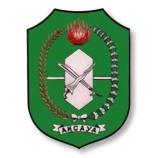 PEMERINTAH PROVINSI KALIMANTAN BARATRUMAH SAKIT JIWA DAERAH SUNGAI BANGKONGPROVINSI KALIMANTAN BARATNomor SOP060/TU.00.01.2.3641/2020PEMERINTAH PROVINSI KALIMANTAN BARATRUMAH SAKIT JIWA DAERAH SUNGAI BANGKONGPROVINSI KALIMANTAN BARATTanggal Pembuatan03 Nopember 2020PEMERINTAH PROVINSI KALIMANTAN BARATRUMAH SAKIT JIWA DAERAH SUNGAI BANGKONGPROVINSI KALIMANTAN BARATTanggal RevisiPEMERINTAH PROVINSI KALIMANTAN BARATRUMAH SAKIT JIWA DAERAH SUNGAI BANGKONGPROVINSI KALIMANTAN BARATTanggal Efektif03 Nopember 2020PEMERINTAH PROVINSI KALIMANTAN BARATRUMAH SAKIT JIWA DAERAH SUNGAI BANGKONGPROVINSI KALIMANTAN BARATDisahkan olehDirektur Rumah Sakit Jiwa Daerah Sungai BangkongProvinsi Kalimantan Barat,dr. Batara Hendra Putra SianiparPembinaNIP. 197606132006041012PELAYANAN  MEDIKPELAYANAN  MEDIKNama SOPPemeriksaan Pasien Baru Poli AnakDASAR HUKUMKUALIFIKASI PELAKSANAUU Kesehatan No. 36 tahun 2009 tentang kesehatan.UU tentang Rumah SakitPerawatPsikiater, PsikologKETERKAITANPERALATAN/PERLENGKAPANSOP  Rekam MedikAlat diagnostic standar, Kartu status, Timbangan, Pita pengukur, Poster DDTK, Stetoskop, Alat test psikologi, permainan sesuai usia 0-5 th.PERINGATANPENCATATAN DAN PENDATAANPelayanan benar-benar sesuai SOP untuk menghindari kesalahan.Buku regristrasi pasien, Riawayat pasienNO.AKTIVITASPELAKSANAPELAKSANAPELAKSANAPELAKSANAPELAKSANAPELAKSANAMUTU BAKUMUTU BAKUMUTU BAKUNO.AKTIVITASR MTerapis/PerawatPsikologPsikiater Keluarga pasienKasirPersyaratan/ kelengkapanWaktuOutput1.Pendaftaran pasien di rekam medic (RM)Kartu status5 menitPasien terdaftar2.menganamnese pasienKartu status, buku besar5 menitPasien terdaftar3.Melakukan deteksi dini tumbuh kembangPOSTER ddtk, KARTU STATUS, Timbangan, pita ukur, alat permainan30 menitTumbuh kembang pasien terdata4.Melakukan pemeriksaan psikologiAlat test psikologi dan test IQ30 menitHasil test IQ dan psikologi terdata5. Melakukan pemeriksaanKartu status, hasil pemeriksaan, stetostkop, buku resep15 menitDiagnosa, Rekomendasi terapiyang dilakukan, resep6. Membayar biaya pemeriksaan di kasir.Uang tunai, buku kuitansi5 menitUang tunai, buyku kuitansi7. Menerima pembayaran dan mengeluarkan kuitansiUang tunai, buku kuitansi5 menitKuitansi pembayaran8. Mengatur jadwal terapis.Kalender5 menitCatatan jadwal terapisPEMERINTAH PROVINSI KALIMANTAN BARATRUMAH SAKIT JIWA DAERAH SUNGAI BANGKONGPROVINSI KALIMANTAN BARATNomor SOP060/TU.00.01.2.3642/2020PEMERINTAH PROVINSI KALIMANTAN BARATRUMAH SAKIT JIWA DAERAH SUNGAI BANGKONGPROVINSI KALIMANTAN BARATTanggal Pembuatan03 Nopember 2020PEMERINTAH PROVINSI KALIMANTAN BARATRUMAH SAKIT JIWA DAERAH SUNGAI BANGKONGPROVINSI KALIMANTAN BARATTanggal RevisiPEMERINTAH PROVINSI KALIMANTAN BARATRUMAH SAKIT JIWA DAERAH SUNGAI BANGKONGPROVINSI KALIMANTAN BARATTanggal Efektif03 Nopember 2020PEMERINTAH PROVINSI KALIMANTAN BARATRUMAH SAKIT JIWA DAERAH SUNGAI BANGKONGPROVINSI KALIMANTAN BARATDisahkan olehDirektur Rumah Sakit Jiwa Daerah Sungai BangkongProvinsi Kalimantan Barat,dr. Batara Hendra Putra SianiparPembinaNIP. 197606132006041012PELAYANAN MEDIKNama SOPPemeriksaan Pasien Lama Poli AnakDASAR HUKUMKUALIFIKASI PELAKSANAUU Kesehatan No. 36 tahun 2009 tentang kesehatan.UU tentang Rumah SakitPerawatPsikiaterPsikologKETERKAITANPERALATAN/PERLENGKAPANSOP  Rekam MedikAlat diagnostic standar, Kartu status, Timbangan, Pita pengukur, Poster DDTK, Stetoskop, Alat test psikologi, permainan sesuai usia 0-5 th.PERINGATANPENCATATAN DAN PENDATAANPelayanan benar-benar sesuai SOP untuk menghindari kesalahan.Buku regristrasi pasien, Riawayat pasienNO.AKTIVITASPELAKSANAPELAKSANAPELAKSANAPELAKSANAPELAKSANAPELAKSANAMUTU BAKUMUTU BAKUMUTU BAKUNO.AKTIVITASR MTerapis/PerawatPsikologPsikiater Keluarga pasienKasirPersyaratan/ kelengkapanWaktuOutput1.Pendaftaran pasien DI Poli anakKartu berobat5 menitPasien ulang terdaftar2.Menyiapkan status Kartu status, buku besar5 menitPasien terdaftar3.Menanyakan kondisi pasienKartu status, buku besar5 menitData keluhan pasien4.Melakukan pemeriksaanKartu status, stetoskop15 menitResep dan pengobatan lanjutan5.Membayar biaya pemeriksaan di kasir.Uang tunai, buku kuitansi5 menitUang tunai, buku kuitansi6.Mmenerima pembayaran dan mengeluarkan kuitansiUang tunai, buku kuitansi5 menitKuitansi pembayaran7.Mengatur jadwal terapis selanjutnya.Kalender5 menitCatatan jadwal terapis